      花蓮縣宜昌國小111學年度班級親師會開會通知中華民國111年9月06日親愛的家長：     學校承蒙您的支持與鼓勵，使校務能蒸蒸日上，學子受惠良多，您的參與是我們的期待；您的支持與關心是校務發展的原動力。本校特擬定於111年9月13日 (星期二)晚上七點舉行本學年各班「班級親師會」，謹此誠摯地邀請您撥空前來學校共同討論，謝謝！     一、 成立班級親師會目的在「加強親師合作，邀請家長共同參與班級    級務之推展，藉著親師密集而良性的溝通合作，提供孩子更溫馨    健康的學習環境。二、當日除了進行親師溝通，討論孩子學習問題與如何協助教師推展        級務工作外，並將選出正副召集人及工作組員，負責本學年班級     親師會之協調、聯繫與主辦事務。  * * 為避免疫情升溫及班親會能順利進行，請盡量讓您的孩子留在家中，        謝謝您的配合！       班級導師            敬啟 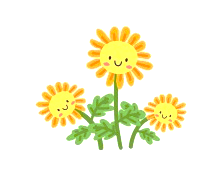 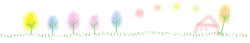 --------------------  (請將本回條於九月八日前由貴子弟繳回)   ---------------------回    條    □ 參加□ 無法參加          學生姓名：                            家長簽名：